MY GIFT TO THE NORTHERN HOSPITAL FOUNDATION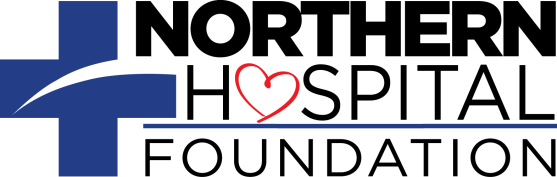 Please print and mail to:Matt Linville, DirectorThe Northern Hospital FoundationPost Office Box 1101Mount Airy, NC 27030Office: 336.783.8484             Name                  Address              City  State  Zip  Phone ()              Email   Please find enclosed check made payable to The Northern Hospital Foundation for: $25 		 $50		  $100 	 $250 	 Other $  Please bill my credit card for: $25 		 $50		  $100 	 $250 	 Other $ Card Number  Exp. Date / Card Security Code  Name on Credit Card             Phone () -  I am a Grateful Patient Name of the caregiver or department you wish to honor:  Comments:(We will notify the caregiver of your honor gift, but not the amount.) This gift is  In Memory or  In Honor of:Name of person, family or organization: Address   City  State  Zip  Phone () (We will notify the person, family or organization of your gift, but not the amount.)